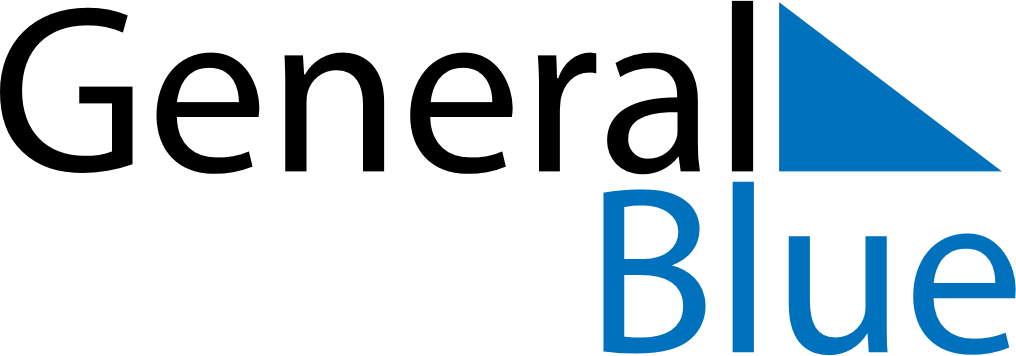 May 2020May 2020May 2020May 2020RussiaRussiaRussiaSundayMondayTuesdayWednesdayThursdayFridayFridaySaturday112Spring and Labour DaySpring and Labour Day34567889Victory Day10111213141515161718192021222223242526272829293031